Smíšená číslaZlomky, které jsou větší než číslo 1 můžeme zapsat dvojím způsobem. Buď jako zlomek, jehož čitatel je větší než jmenovatel, anebo jako smíšené číslo.Smíšené číslo je číslo, které je zapsáno pomocí přirozeného čísla a zlomku menšího než číslo 1.Přirozené číslo vyjadřuje celou část a zlomek desetinnou část.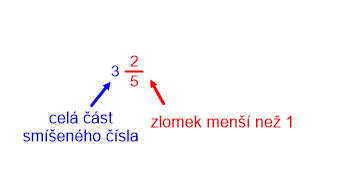 Př.:  		čteme: tři celé dvě pětiny	Převod smíšeného čísla na zlomeka) 	vyjádříme celou část smíšeného čísla jako zlomek se stejným jmenovatelem a přičteme k druhému zlomkuPř: 	Převeď smíšené číslo   na zlomek.b) celou část smíšeného čísla vynásobíme jmenovatelem zlomku a výsledek přičteme k čitateli zlomkuPř: 	Převeď smíšené číslo   na zlomek.Převod zlomku na smíšené čísločitatele zlomku vydělíme jmenovatelem zlomku tak, aby podíl byl přirozené číslo se zbytkempřirozené číslo tvoří celou část smíšeného čísla a zbytek zapíšeme do čitatele zlomku s původním jmenovatelem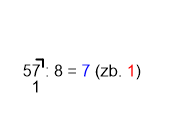 Př: 	Převeď zlomek   na smíšené číslo.Cvičení: 1. 	Zlomky zapiš jako smíšená čísla. 2. 	Smíšená čísla převeď na zlomky.	    	  			=		